T.C.              SAKARYAUYGULAMALI BİLİMLER ÜNİVERSİTESİ TURİZM FAKÜLTESİ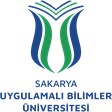 İŞ SÜREÇLERİ5) İDARİ PERSONELİN İZİN ALMA İŞLEMLERİ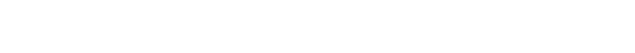 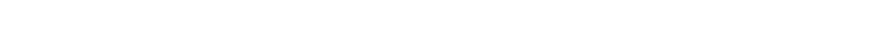 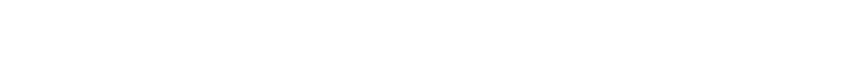 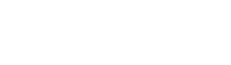 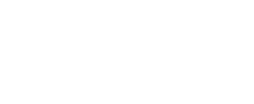 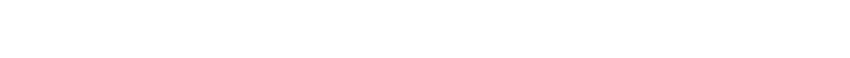 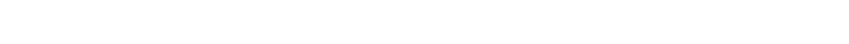 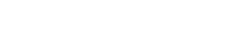 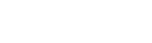 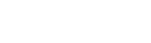 SÜREÇ ADIİdari Personel İzin Alma Süreciİdari Personel İzin Alma Süreciİdari Personel İzin Alma SüreciSÜREÇ NO5TARİH01.01.2024SÜRECİN SORUMLUSUBölüm Başkanı, Fakülte SekreteriBölüm Başkanı, Fakülte SekreteriBölüm Başkanı, Fakülte SekreteriSÜREÇ ORGANİZASYON İLİŞKİSİİdari Personel, Personel İşleri, Bölüm Başkanlığı, Fakülte Sekreterliğiİdari Personel, Personel İşleri, Bölüm Başkanlığı, Fakülte Sekreterliğiİdari Personel, Personel İşleri, Bölüm Başkanlığı, Fakülte SekreterliğiÜST SÜRECİYönetim İşletişim SüreciYönetim İşletişim SüreciYönetim İşletişim SüreciSÜRECİN AMACIFakültede İdari Personelin İzinlerini YönetmekFakültede İdari Personelin İzinlerini YönetmekFakültede İdari Personelin İzinlerini YönetmekSÜRECİN SINIRLARIİdari Personelin İzin Formunu Doldurması İle başlar, İzin İsteğinin Reddi veya Onaylanması İle Son Bulur.İdari Personelin İzin Formunu Doldurması İle başlar, İzin İsteğinin Reddi veya Onaylanması İle Son Bulur.İdari Personelin İzin Formunu Doldurması İle başlar, İzin İsteğinin Reddi veya Onaylanması İle Son Bulur.SÜREÇ ADIMLARIİlgili Kişi İzin İsteğinde Bulunur.İsteği Doğrultuda Yazı İşlerince İzin Formu Personel sabis programından oluşturularak EBYS sistemi üzerinden Fakülte Sekreterine Sunulur.Fakülte Sekreteri İzni Uygun Görmezse Red Eder, Uygun Görürse izin formunu paraflar. Fakülte Dekanının İmzası ile İzin Onaylanır.EBYS Sistemi üzerinden İzin Onay Formu İlgili Personele ve Personel Daire Başkanlığına İletilir.İlgili Kişi İzin İsteğinde Bulunur.İsteği Doğrultuda Yazı İşlerince İzin Formu Personel sabis programından oluşturularak EBYS sistemi üzerinden Fakülte Sekreterine Sunulur.Fakülte Sekreteri İzni Uygun Görmezse Red Eder, Uygun Görürse izin formunu paraflar. Fakülte Dekanının İmzası ile İzin Onaylanır.EBYS Sistemi üzerinden İzin Onay Formu İlgili Personele ve Personel Daire Başkanlığına İletilir.İlgili Kişi İzin İsteğinde Bulunur.İsteği Doğrultuda Yazı İşlerince İzin Formu Personel sabis programından oluşturularak EBYS sistemi üzerinden Fakülte Sekreterine Sunulur.Fakülte Sekreteri İzni Uygun Görmezse Red Eder, Uygun Görürse izin formunu paraflar. Fakülte Dekanının İmzası ile İzin Onaylanır.EBYS Sistemi üzerinden İzin Onay Formu İlgili Personele ve Personel Daire Başkanlığına İletilir.SÜREÇ PERFORMANS GÖSTERGELERİ Performans Göstergesi Performans Göstergesi Performans GöstergesiSÜREÇ PERFORMANS GÖSTERGELERİ Mazeret/Yıllık İzin Kullanan Personel Sayısı, Ortalama İzin Süresi Mazeret/Yıllık İzin Kullanan Personel Sayısı, Ortalama İzin Süresi Mazeret/Yıllık İzin Kullanan Personel Sayısı, Ortalama İzin Süresi